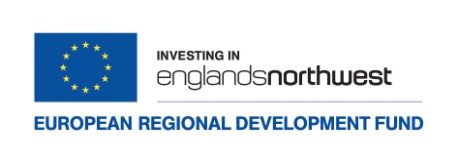 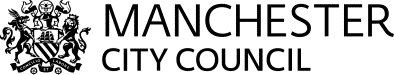 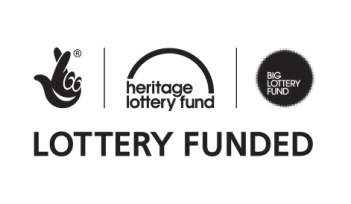 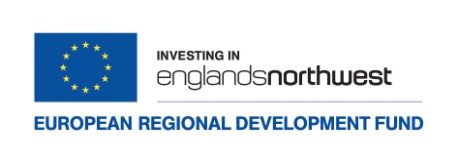 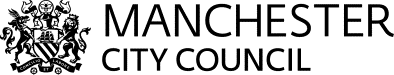 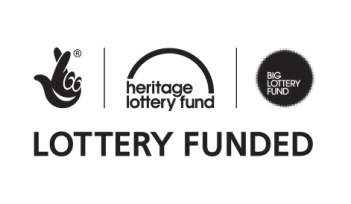 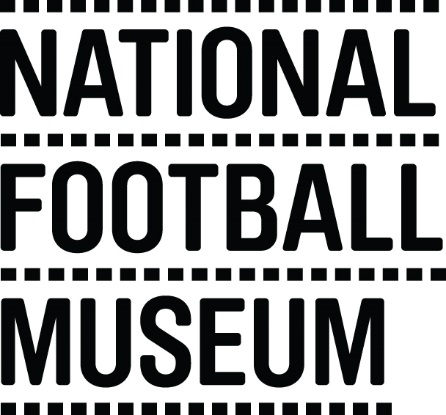 The National Football Museum exists to explain how and why football has become ‘the people's game', a key part of England's heritage and way of life. It also aims to explain why England is the home of football, the birthplace of the world's most popular sport.The Museum has a long-term mission, a responsibility to protect football’s heritage and culture for future generations as well as current audiences.The Museum is for everyone, regardless of age, gender, disability, sexuality, religion or any other factor.Role TitleVisitor Engagement Volunteer Responsible ToFront of House Manager Purpose of RoleTo provide additional services that enhance the visitor experience at the National Football Museum, providing a level of care that exceeds customer expectations. Description of TasksGuided tours of Museum galleriesFacilitating object handling Information desk assisting with visitor enquiriesPresence in galleries to engage with visitors  To work within the Volunteer Agreement guidelines and related organisational policies (Child Protection and Health and Safety)Time CommitmentOn-going (minimum six month’s commitment). Minimum attendance of twice per month. Skills/Characteristics RequiredFriendly and welcoming nature Passion for football and historyEnjoys engaging with peopleTraining and SupportVolunteers will be provided with a full induction to the volunteer programme including health and safety and fire evacuation. Training will be provided in the following areas:Introduction to MuseumsCustomer CareDisability AwarenessWorking Safely with ChildrenObject handlingSpecific training will be provided for each task (including guided tours and information desk).Benefits to VolunteeringDevelop skills and experience to enhance your CVBecome part of a friendly team of like-minded peopleHelp to share the national Football Museum’s amazing collection with people from all walks of lifeIndulge in your passion for footballHow to applyIf you would like to be a volunteer please contact: Darren.collingwood@nationalfootballmuseum.com Volunteer Coordinator, expressing an interest in this position